C u r r i c u l u m V i t a e o f Midlaj Midlaj.275876@2freemail.com 	POSITION APPLIED FOR:ANY SUITABLE PLACEMENT IN ELECTRONICS AND TELECOMMUNICATIONOBJECTIVETo be part of an organization for the professional and career advancement where the education and experience will be considered as a valuable application.WORK EXPERIENCE SELECTED ACCOMPLISHMENTS:Two years of working experience as a service engineer of V-guard IndustriesPvt ltd in India. . It is a major electrical appliances manufacturer in India, and thelargest in the state of Kerala with an annual turnover of INR 13.65 billion. It manufactures voltage stabilizers, wiring cables, electric pumps, electric motors, geysers, solar water heaters, electric fans and UPSs. It was established in year 1977PERSONAL ATTRIBUTESExcellent customer facing skills.Disciplined, energetic and results in orientated.Having analytical approach to problem solving.High standards of numeracy and literacy.Assertive , confident and self-starterEDUCATIONAL QUALIFICATION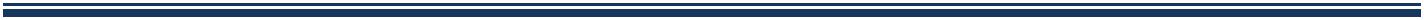 SKILLS:Ability to read and understand technical diagrams and instructionsGood problem-solving abilitiesAbility to handle the board and computer hardwareInterest in keeping up with new technologiesEMPLOYMEN SUMMARY1.  SARAF ELECTRONIC - KERALA- INDIAJOB TITLE:  FIELD SERVICE ENGINEERDuration. : From January 2014 - January 2016Duty & ResponsibilityInstall, maintain and repair the digital UPS and inverter.Inspect and test the components and assemblies using multimeters, circuit tester and other electronic test instruments tools and equipment.Diagnose and locate circuit, component and equipment faults.Repair or replace assemblies and components by using soldering tools and other hand and power tools.Performs field service technician duties, data entry, receives and screens office calls and correspondence, responds to routine telephone inquiries, complete the work orders.PERSONAL DETAILSDate of Birth	: 18th March 1992Sex	: MaleMarital Status	: SingleNationality	: IndianLanguages known	: English, Malayalam,Institute:The Institution of Electronics And Telecommunication Engineers,New Delhi, IndiaCourse:Engineering Diploma in Electronics And TelecommunicationYear:(2010) - (2013)School:Mattul Government Higher Secondary School, Kerala, IndiaCourse:Higher SecondaryYear:(2008) - (2010)School:Mattul Government Higher Secondary School, Kerala, IndiaCourse:Secondary Leaving Certificate (Metric)Year:(2005) - (2008)Microsoft Office:(Microsoft Word, Excel, PowerPoint and Visio)Operating System:(Win98/NT/ME/XP/Vista/2007/Windows8)Internet / Email:(Microsoft Outlook, and Internet Explorer)